Piero JahierGenova 1884 – Firenze 1966Nel 1916 è sottotenente volontario negli Alpini. Durante la permanenza al fronte si occupò della redazione del giornale di trincea L'Astico. Piero Jahier, sotto lo pseudonimo di barba Piero (in dialetto genovese zio Piero), volontario tra gli alpini nella Prima guerra mondiale, ha raccolto nel 1918, per L''Astico", il giornale delle trincee da lui curato, i testi dei canti di guerra dei soldati della Prima guerra mondiale. (fonte: Mursia)“…interventista come gli altri vociani, partì volontario, sottotenente e poi tenente della milizia territoriale nel corpo degli alpini, uomini in cui avrebbe poi visto incarnato il mito della guerra democratica e rivoluzionaria, riversando questa sua esperienza nel citato diario di guerra Con me e con gli alpini. Profondamente colpito dall'esperienza di Caporetto, "sciopero di tutti", lo J., con lo pseudonimo di Barba Piero, diresse, per incarico del generale E. Caviglia, L'Astico. Giornale delle trincee.Redatto da combattenti, ma con la collaborazione di intellettuali come Cecchi e G. Lombardo Radice e l'assistenza degli ufficiali dell'appena istituito Servizio propaganda, uscì per 39 numeri, dal 14 febbraio al 10 nov. 1918. Il giornale aveva per motto "una stessa fronte, uno stesso cuore - combattere e seminare" e, partendo dal dato di fatto della forte presenza contadina nelle file dell'esercito, ne assumeva i peculiari valori di attaccamento alla terra e alla famiglia per trasportarli sul piano della solidarietà patriottica, contrapposta alle egoistiche divisioni operaie della lotta di classe. Proprio dello J. è, in ogni modo, il sincero amore per la cultura popolare, per il suo lessico e le sue tradizioni.Smobilitato in ritardo e con il grado di capitano, lo J. riprese per breve tempo servizio presso le Ferrovie, da cui si mise nuovamente in aspettativa per dirigere e redigere, accogliendo una proposta di Prezzolini, Il Nuovo Contadino, uscito per 11 numeri, dal 31 luglio al 31 dic. 1919”. (fonte: Dizionario biografico degli italiani - Treccani)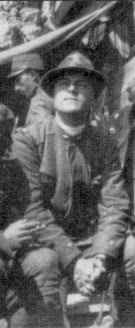 BibliografiaRagazzo; Il paese morale. A cura di Antonio Di Grado; postfazione di Giorgio Bouchard. Torino, Claudiana, 2002Con me e con gli alpini. Presentazione di Ermanno Paccagnini. Milano, Mursia, 2014Canti di soldati. Milano, Mursia, 2009Critica e commentiPiero Jahier. Norma V. Fornaciari, Fiorenzo Forti. IN: Modern Language Journal38.6 (1954 Oct): 275-281Piero Jahier e la prima guerra mondiale. Serena Lattanzi; rel. Franco Contorbia; correl. Antonio Gibelli. Genova, Università degli studi, 2000/01Da Jahier a Monelli: Il mito della guerra in montagna (Fabio Todero: Problemi, Periodico Quadrimestrale di Cultura)Italian Literature and the Great War: Soffici, Jahier, and Rebora (Zygmunt G. Baranski: Journal of European Studies, v.10 (39): 155, 1980)Piero Jahier, "Con me e con gli alpini"http://www.grandeguerra.rai.it/articoli/piero-jahier-con-me-e-con-gli-alpini/23436/default.aspxCon me e con gli alpini (Fabio Mercanti)http://www.criticaletteraria.org/2010/08/con-me-e-con-gli-alpini.html